Załącznik nr 2 do SWZFORMULARZ ASORTYMENTOWO - CENOWY PO ZMIANIE Z DNIA 23.11.2023 R.Część 13 - Kosze* Wykonawca jest zobowiązany do jednoznacznego określenia zaoferowanych w ofercie produktów, charakteryzując je poprzez wskazanie nazw producentów wyrobów
i ich nazw handlowych lub numerów katalogowych.oświadczenie należy podpisaćkwalifikowanym podpisem elektronicznymlub podpisem zaufanym lub podpisem osobistym Lp.Przedmiot zamówieniaJedn.miaryIlośćCenajedn.netto[PLN]Wartość netto[PLN]VAT[%]Wartość brutto[PLN]Nazwa producenta*Nazwa handlowa / numer katalogowy*1.Zestaw koszy zewnętrznych wraz z zabudową(1 kpl. na Fickówkę, 1 kpl. na IV)- 2 szt. kontenera (czarnego) 1 100 l (+/- 100 l) na kółkach na odpady zmieszane - 1 szt. kontenera (niebieskiego) 1 100 l (+/- 100 l) na kółkach na papier - 1 szt. kontenera (żółtego) 1 100 l (+/- 100 l) na kółkach na plastik - 1 szt. kontenera (zielonego) 120 l (+/- 10 l) na szkło - 1 szt. kontenera (brązowego) 120 l (+/- 10 l) na bioodpady - 1 szt. kontenera (czerwonego) 120 l (+/- 10 l) na metal- całość zabudowana, zadaszona i zamykana- zabudowa nie związana z podłożem w sposób trwałykpl.22.Kosze wewnętrze do segregacji(2 kpl. na IV, 1 kpl. na Fickówkę)- zestaw 4 szt. koszy do segregacji wewnętrznej o poj. min. 120 l- opis segregacji w języku polskim na: plastik, papier, szkło, odpady mieszane- kolor srebrny/szary- wys. 75 - 80 cm- szer. 120 - 130 cm- gł. 30 - 35 cmRysunek poglądowykpl.33.Kosze wewnętrze(6 szt. na Fickówkę)- metaliczne wykończenie - bezdotykowy mechanizm otwierania za pomocą systemu pedału - wyjmowane wiadro i uszczelka pokrywy- antypoślizgowe nóżki- kosze na odpady medyczne srebrne z pedałem poj. min. 35 lRysunek poglądowyszt.6RazemRazemRazemRazemRazem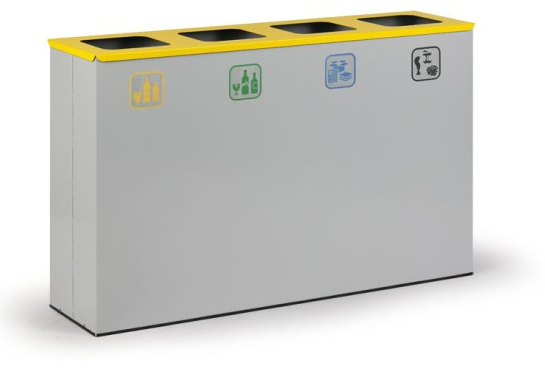 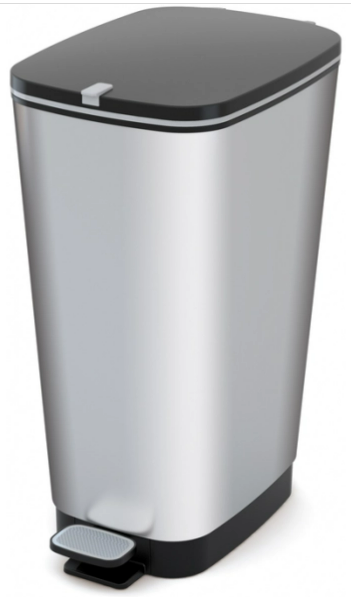 